Publicado en Madrid el 10/05/2019 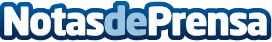 5 Plantas ideales para el baño que darán mucha paz y buena energía al hogar, que recomienda tiendas.comMucha gente no pone plantas en el baño y las restringen sólo a la zona del  jardín, del patio o la de entrada de la casa simplemente, y deberían incluir las plantas en sus baños porque las plantas le dan un toque sofisticado y un estilo propio a cada casa, y lo hacen más hogar a los ojos de sus dueños. No hay que limitarse a los típicos lugares que hay en todas las casas, hay que plantearse: ¿Cuánto tiempo se pasa en el baño al día? ¿Los invitados o las visitas lo acceden a él?Datos de contacto:María José Capdepón Valcarce600005872Nota de prensa publicada en: https://www.notasdeprensa.es/5-plantas-ideales-para-el-bano-que-daran-mucha Categorias: Interiorismo Jardín/Terraza http://www.notasdeprensa.es